STaRS Karviná, s.r.o.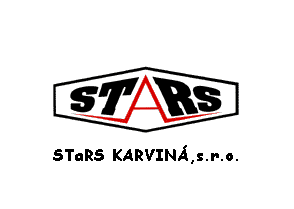 Smlouva na dodávkyuzavřená  mezi:STaRS Karviná, s.r.o.                                   se sídlem: Karviná-Fryštát, Karola Śliwky 783 /2a , 733 01IČ: 25857444zapsaná v obchodním rejstříku vedeném Krajským soudem v Ostravě, oddíl C, vl. 22459zastoupena Mgr. Petrem Dyszkiewiczem, jednatelem dále jen objednatel na straně jednéaDEKEL elektro s.r.o.se sídlem : Karviná – Hranice, Rudé armády 2088/29a, 733 01IČ: 06428541datová schránka: c3xq3e3zapsána v obchodním rejstříku vedeném Krajským soudem v Ostravě, oddíl C, vl. 71721zastoupena Danielem Dušoudále jen zhotovitel na straně druhéI.Předmět smlouvyZhotovitel se zavazuje provést pro objednatele dle jeho zadání dílo pod názvem Výměna osvětlení v 1.patře budovy FA Bažantnice , jak je specifikováno v příloze č. 1. této smlouvy – cenová nabídka ze dne 13.7.2021 zhotovitele (dále jen „dílo“). Zhotovitel se zavazuje dílo řádně provést a předat bez vad a nedodělků objednateli v termínu do 28.8.2021.Dílo a jeho jednotlivé části budou splňovat veškeré požadavky vyžadované právními předpisy upravujícími tento druh díla, a to zejména technické normy, jakož i předpisy upravující technické provedení staveb. II.Cena díla, platební podmínkyCena za řádně provedené a předané dílo je sjednána dohodou smluvních stran ve výši 84 956,-Kč bez DPH, upravené v příloze č. 1 této smlouvy, a to v souladu s cenovou nabídkou zhotovitele. Cena je sjednána jako nejvýše přípustná.  Smluvní strany se dohodly, že cena díla bude objednatelem zaplacena bezhotovostním převodem ve prospěch bankovního účtu zhotovitele uvedeného na faktuře, kterou bude cena díla vyúčtována se splatností 45 dnů po doručení faktury objednateli. Právo na zaplacení ceny díla vzniká řádným provedením a předáním díla.III.Provedení a předání díla Místem pro provedení díla je budova Fotbalového areálu Bažantnice, U Bažantnice 1894/21,  Karviná – Nové Město. O předání díla bude sepsán písemný zápis o odevzdání a převzetí díla. Zhotovitel bere na vědomí, že povinnost zhotovitele dodat dílo je splněna, je-li realizováno řádně (tj. prosté vad a nedodělků) a včas. Dílo se považuje za předané k datu uvedenému v písemném zápise o předání díla podepsaném oběma účastníky této smlouvy. V písemném zápise bude uvedeno, zda objednatel dílo přejímá nebo ne, a pokud ne, z jakých důvodů.Objednatel není povinen převzít dílo s jakýmikoliv drobnými vadami a ust.§ 2628 NOZ se pro smluvní vztah založený touto smlouvou nepoužije. Převezme-li objednatel dílo s drobnými vadami a nedodělky považuje se takové převzetí díla s výhradou.V případě prodlení zhotovitele s odstraněním vad je objednatel oprávněn tyto odstranit třetí osobou a náklady spojené s jejím odstraněním zaplatí objednateli zhotovitel.IV.Práva a povinnosti zhotoviteleZhotovitel se zavazuje provést dílo dle pokynů a požadavků objednatele s tím, že základní vymezení díla je zhotoviteli známo z jednání uskutečněných před uzavřením této smlouvy. Zhotovitel se zavazuje jakékoliv odchylky od původního záměru předem projednat a nechat odsouhlasit objednatelem. Zhotovitel je při provádění díla vázán pokyny objednatele. Zhotovitel splní svou povinnost provést dílo jeho řádným ukončením a předáním způsobem uvedeným v  této smlouvě.V.Práva a povinnosti objednateleObjednatel je povinen provedené dílo převzít, a to v čase a místě stanoveném v této smlouvě, nedohodnou-li se smluvní strany jinak. Objednatel je oprávněn kdykoliv v průběhu provádění díla jednostranně omezit rozsah prováděného díla. O tomto omezení je povinen vyrozumět zhotovitele. V této souvislosti bude snížena cena díla.V případě prodlení zhotovitele s provedením díla delším než 5 pracovních dnů je objednatel oprávněn od této smlouvy odstoupit. VI.Odpovědnost za vady díla a za škoduZhotovitel odpovídá za veškeré vady, jež má dílo v době jeho předání. Zhotovitel poskytuje objednateli záruku za jakost díla v délce 24 měsíců a v případě stavebního díla v délce 60 měsíců, a to vždy ode dne předání díla.Zjistí-li objednatel vady díla je povinen o této skutečnosti bez zbytečného odkladu informovat zhotovitele, který je povinen odstranit vady díla neprodleně, nejpozději však ve lhůtě 5 pracovních dnů po jejich uplatnění objednatelem.Nebudou-li vady řádně a včas odstraněny je objednatel oprávněn odstranit tyto vady sám či prostřednictvím třetí osoby s tím, že náklady na odstranění vad je povinen zaplatit zhotovitel. VII.Úrok z prodlení a smluvní pokutyV případě prodlení zhotovitele s provedením a předáním díla vzniká objednateli právo na zaplacení smluvní pokuty ve výši 0,05% z celkové ceny díla za každý den prodlení, přičemž právo objednatele na zaplacení náhrady škody není zaplacením smluvní pokuty v celém rozsahu dotčeno. Pro případ prodlení objednatele se zaplacením ceny díla se objednatel zavazuje zaplatit zhotoviteli úrok z prodlení ve výši  0,01 % z dlužné částky za každý den prodlení.Pro případ prodlení zhotovitele s odstraněním vad provedeného díla vzniká objednateli nárok na zaplacení smluvní pokuty ve výši 1000,- Kč za každý den a vadu takového prodlení, přičemž právo objednatele na zaplacení náhrady škody není zaplacením smluvní pokuty v celém rozsahu dotčeno. VIII.Závěrečná ustanoveníPísemnosti dle kteréhokoli ustanovení této smlouvy stačí zaslat doporučeně na adresu účastníka uvedenou v záhlaví této smlouvy, pokud účastník písemně neoznámil změnu své adresy druhému účastníkovi. Tuto smlouvu lze měnit, rušit či doplňovat pouze písemnými dodatky podepsanými účastníky této smlouvy. Práva a povinnosti z této smlouvy nelze převést bez souhlasu obou účastníků na jinou osobu.Práva a povinnosti smluvních stran neupravené se řídí ustanovením § 2586 a násl. občanského zákoníku. V případě, že předmětem této smlouvy je závazek zhotovitele jako prodávajícího pouze dodat věci objednateli jako kupujícímu, pak se použijí ustanovení § 2079 a násl. občanského zákoníku. Objednatel tak vystupuje v pozici kupujícího a zhotovitel v pozici prodávajícího a za věc, která je předmětem převodu se považuje pro účely této smlouvy dílo. Smluvní strany se dohodly, že zhotovitel není oprávněn jakékoliv pohledávky vzniklé v souvislosti s uzavřením této smlouvy a v důsledku jejího plnění či neplnění objednatelem postoupit na třetí osobu. Tento zákaz se vztahuje rovněž na zastavení pohledávek za objednatelem či jejich jakékoliv zatížení.Zhotovitel není oprávněn započítat na svůj závazek zaplatit jakýkoliv peněžitý dluh objednateli jakoukoliv pohledávku, byť by jí nabyl postoupením.Tato smlouva je vyhotovena ve dvou vyhotoveních, z nichž každý z účastníků obdrží po jednom vyhotovení.Tato smlouva je platná dnem jejího podpisu a účinná ve smyslu ust. § 6 odst. 1 zákona č. 340/2015 Sb., zákon o registru smluv, v platném znění, dnem zveřejnění v registru smluv. Objednatel je osobou, která zajistí uveřejnění této smlouvy v registru smluv, s čímž zhotovitel podpisem této smlouvy souhlasí. Součástí této smlouvy jsou její přílohy: 	Příloha č 1. – cenová nabídka zhotovitele ze dne 13.7.2021V Karviné dne 	29. 7. 2021		 Objednatel 						Zhotovitel…………………………				……………………………Příloha č.1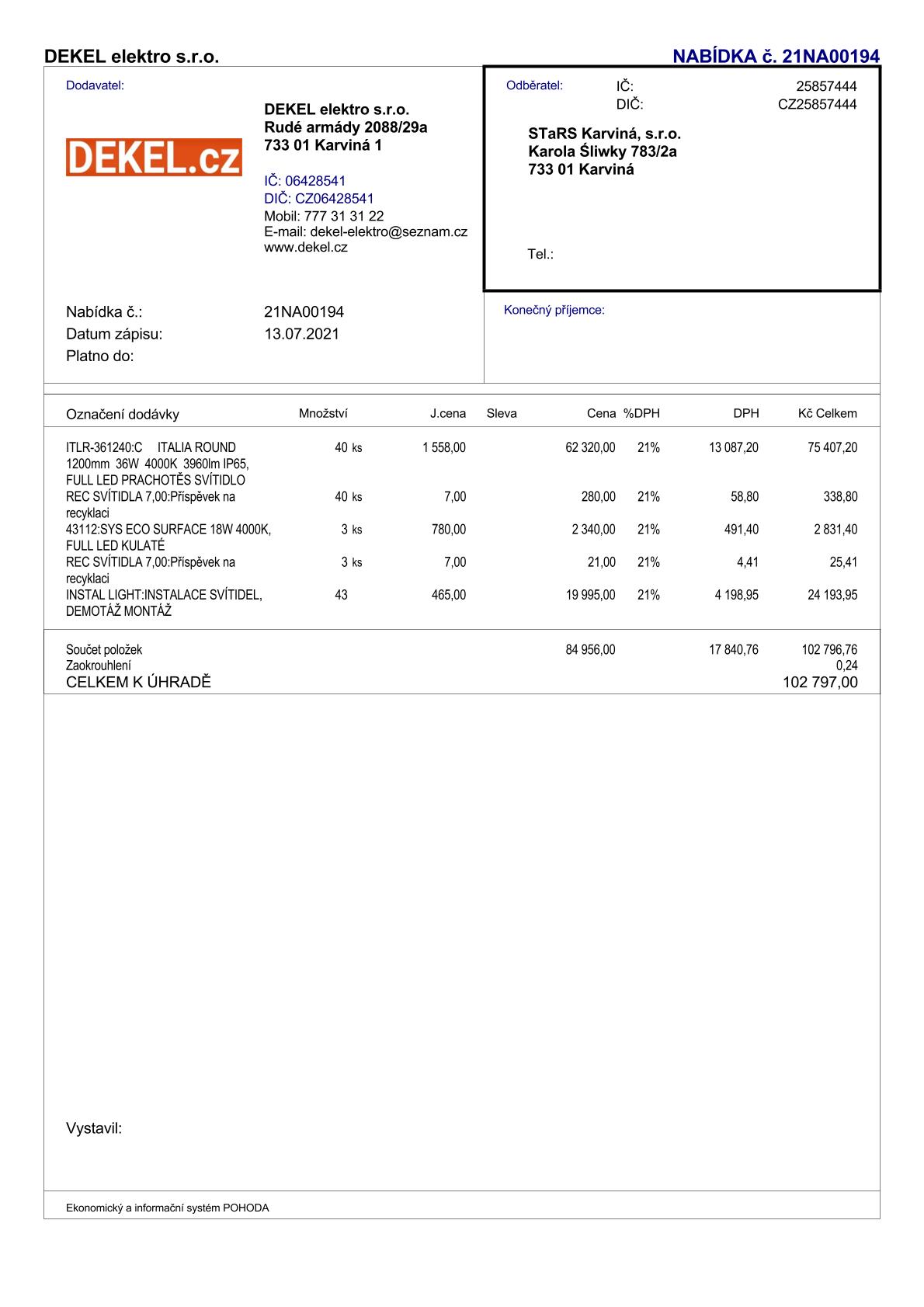 